Anti-pestprotocolInhoudsopgaveUitgangspunten schoolklimaat			blz.   3Plagen of pesten?					blz.   5Rollen bij pestgedrag 					blz.   7Signalen die wijzen op pestgedrag			blz.   9Preventie						blz.   10Aanpak van ruzies en pesten				blz.   11Voorlichting aan ouders				blz.   13Klachten/aangiftebeleid				blz.   14Bijlage 1: 	Schoolregels				blz.   15Bijlage 2: 	Social media protocol		             blz.   17Uitgangspunten schoolklimaatWij kiezen voor het anti-pestprotocol, omdat wij tegen pesten zijn en pesten willen voorkomen.Onze missie is:	 We streven ernaar binnen de organisatie verdraagzaam en met                                             respect met elkaar om te gaan.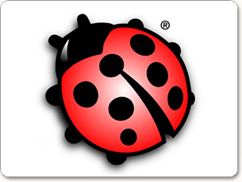 De pedagogische functieDe opvoeding van kinderen is in de eerste plaats de taak van de ouders/verzorgers. Zij verzorgen hun kinderen, bieden geborgenheid en stimuleren in de groei naar volwassenheid.In de omgang beïnvloeden de ouders hun kind(eren) bewust en gericht met het doel bij te dragen aan de ontwikkeling. Eigen ervaringen en levensbeschouwing spelen daarin een grote rol; waarden en normen die men belangrijk vindt, wil men ook overdragen aan de kinderen.Een gedeelte van de opvoeding wordt mede vormgegeven door het onderwijs. Ieder kind is hierbij uniek en ieder kind is een sociaal wezen. Het is belangrijk dat kinderen zich ontwikkelen tot mondige, vrije en verantwoordelijke mensen.Wij vinden het daarom belangrijk dat zelfstandigheid bevorderd wordt. Dat kinderen leren samenwerken en verantwoordelijkheid leren dragen. Voorwaarde hierbij is dat kinderen zich veilig en geborgen voelen op school.De leerkracht is naast begeleider van het leerproces ook pedagoog. We streven daarom naar een goede, wederzijdse relatie tussen de leerkracht en het kind. Wanneer er een juist pedagogisch klimaat ontstaan is, komt een kind toe aan het leren van attitudes die het kind helpen respectvol te leven met zichzelf en anderen.Doelen anti-pestprotocolMet behulp van dit anti-pestprotocol willen wij het pestgedrag binnen onze school niet alleen aanpakken nadat een pestsituatie gesignaleerd is, maar ook pestgedrag voorkomen. Dit willen wij doen door het pestgedrag met al zijn aspecten, gevolgen en de erbij horende rollen van pester, meeloper, gepeste en zwijgende meerderheid bespreekbaar te maken.Dit anti-pestprotocol is een middel om de volgende doelstellingen te bereiken:De leerkrachten kunnen het pestgedrag signaleren en onderkennen.Het anti-pestprotocol vormt een plan van aanpak ten aanzien van:het voorkomen van pestgedraghet tijdig signaleren van pestgedraghet remediëren/bespreekbaar maken en aanpakken van pestgedragde samenwerking tussen ouders en school om pestgedrag te voorkomen en om te buigenMet dit anti-pestprotocol verwachten wij als leerkrachten van onze school samen met de leerlingen en ouders een positieve en effectieve bijdrage te kunnen leveren aan het voorkomen en bestrijden van pestgedrag.Plagen of pesten?Een overzicht van de kenmerken van plagen en pesten met het gevolg van dit gedrag vormen een basis voor het signaleren van pestgedrag.Hieronder volgen de overzichten met de kenmerken en gevolgen:Rollen bij pestgedragDe rollen bij pestgedrag:De pester (de dader)Deze kinderen worden vaak gezien als de sterkste van een groep. Ze reageren eerder op agressief gedrag; staan hier positief tegenover en imiteren graag agressief geweld. Ze hebben grote drang om zich te bewijzen. Dit doen ze door populariteit af te dwingen en te provoceren. Er is in het geval van pesten meestal geen schuldgevoel bij de pester. De pester heeft moeite met regels, grenzen en eigen of door anderen opgelegde regels m.a.w. is altijd grensverleggend bezig.De gepeste (het slachtoffer)Het gepeste kind wordt vaak gezien als zwakkere van de groep, is vaak wat stiller. Het houdt niet van geweld en niet van agressief of onbeschoft taalgebruik. De gepeste heeft minder zelfvertrouwen en weerbaarheid; durft niet op te komen voor zichzelf.De pester is onzeker in zijn sociale contacten en is geneigd zich onderdanig of gedienstig te gedragen. Hij voelt zich vaker eenzaam dan andere kinderen.De meelopers en aanmoedigersDeze groep speelt een belangrijke rol bij het pesten. Zij kunnen het pestgedrag in stand houden door aandacht te geven aan het pesten, ook al doen zij niet actief mee. De aandacht die de pester krijgt, spoort aan om door te gaan met pesten.De meeloper pest mee, omdat ze zelf bang zijn gepest te worden. De stille kinderen keuren het pestgedrag niet goed, maar doen hier niets aan. De stiekeme kinderen keuren het pestgedrag ook niet goed, maar moedigen stiekem aan door anderen erbij te halen.De buitenstaander bemoeit zich nergens mee. Meelopers voelen zich vaak wel schuldig over het feit dat ze niet voor het slachtoffer opkomen.Hoe er gepest kan wordenSignalen die wijzen op pestgedragDoor middel van goede observatie kunnen al bepaalde signalen van pestgedrag worden opgevangen. Door het goed observeren van kinderen in verschillende situaties kunnen pestsituaties al in en vroeg stadium ontdekt worden. Er kan dan op gepaste wijze worden ingegrepen. Dergelijke signalen kunnen voor ouders een indicatie zijn.Signalen die kunnen wijzen op pestgedrag zijn onder andere:Bij de gepeste:Het kind heeft ineens veel blauwe plekken en schrammen.Het kind klaagt over hoofdpijn en buikpijn.Het kind gaat niet meer graag naar school. De resultaten op school worden opeens veel slechter. Het kind wordt uitgelachen en/of krijgt een bijnaam, wordt nooit bij de eigen naam genoemd.Het kind wordt als laatste gekozen of het blijft over als er groepjes worden gekozen.Het kind staat regelmatig alleen op de speelplaats of speelt met jongere kinderen. Er komen geen vriendjes of vriendinnetjes thuis om te spelen en het wordt ook niet uitgenodigd om te komen spelen of te komen op (verjaardag)feestjes.Het kind raakt regelmatig dingen kwijt, vertelt dat zijn spullen zijn afgepakt of vernield.Het kind slaapt slecht of heeft nachtmerries.Het kind durft steeds minder en wordt bang.Het kind is vaak verdrietig, neerslachtig of heeft onverwachte stemmingswisselingen met driftbuien. In sommige gevallen is het onhandelbaar, agressief en overspannen.Bij de pester:Het kind doet opvallend stoer, ook thuis.Het kind vertelt hoe populair hij wel is.Het kind is erg tegendraads en opstandig, verdraagt geen kritiek, kan moeilijk grenzen aanvaarden die door anderen worden opgelegd.Het kind probeert steeds zijn zin te krijgen.Het kind is regelmatig brutaal.Het kind roddelt vaak of spreekt negatief, kleinerend over andere kinderen.Het kind gedraagt zich opvallend agressief tegen kinderen en tegen volwassenen.PreventieOm pestgedrag te voorkomen hanteren wij de volgende maatregelen op school:De schoolregels (zie bijlage 1) worden door de kinderen, ouders en leerkrachten nageleefd.In de groepen worden de methodes:  “Kiva”, “Sil op school” en“Trefwoord” gebruikt. In elke bouw worden afspraken en regels aan het begin van het schooljaar besproken veranderingen indien nodig papier gezet (zie bijlage)Regelmatig wordt in gesprekken met de groep aandacht besteed aan deze regels.Positief gedrag van de leerlingen wordt gecomplimenteerd.Er zijn voor leerlingen “Gouden internet regels” en een daarbij behorend internet protocol (zie bijlage)We hanteren de volgende regels voor ouders en medewerkers opgesteld door FOKOR:Ouders en medewerkers tonen elkaars respectOuders en medewerkers hanteren fatsoenlijk taalgebruikOuders en medewerkers treden niet agressief opWanneer er een conflict is werken ouders en medewerkers mee aan het zoeken naar en het vinden van een oplossing.Op het gebied sociale veiligheid en competenties besteden we schoolbreed aandacht aan de volgende regels:Periode 1.  start schooljaar tot herfstvakantieAan het begin en einde van de dag, begroeten wij elkaar met een hand en een lachOp tijd komen is goed want samen starten moetPeriode 2.  van herfstvakantie tot KerstvakantieWandelen in de gang, dat weten wij allangIn de gang en in de klas, is de telefoon in mijn tasPeriode 3.  van Kerstvakantie tot voorjaarsvakantieRuzie lossen we met praten op, lukt het niet dan zoeken we de juf of meester opNetjes vragen of je iets mag lenen, dan krijg je geen problemenPeriode 4.  van voorjaarsvakantie tot de meivakantieWij laten merken hoe rustig wij kunnen (samen) werkenDoet iemand iets goed, dan geven wij een compliment voor wat de ander doetPeriode 5.  van meivakantie tot zomervakantieIedereen is anders, al zijn we groot en klein, je mag jezelf zijn.Wees netjes en beleefd, spreek met twee woorden zodat je het goede voorbeeld geeftDeze regels hangen met een leuke illustratie tijdens de periode zichtbaar in de klas en in de gangen van de school.Op het gebeid van sociale veiligheid en competenties hanteren wij per bouw de volgende methoden:PeuterbouwIn de peutergroepen gebruiken we de observatiemethode KIJK. Op het gebied van sociale vaardigheden kijken we naar: omgaan met zichzelf, omgaan met volwassenen en andere kinderen, zelfredzaamheid en spelontwikkeling.De leerkrachten en pedagogisch medewerkers geven het goede voorbeeld en benaderen de leerlingen positief zodat ze zich veilig kunnen ontwikkelen.Ouders zijn welkom in de klas tijdens de inloop en op de geplande ouder-kind activiteiten. Ouders krijgen de gelegenheid om mee te spelen met hun kind.OnderbouwIn de kleuterbouw wordt gebruik gemaakt van de observatiemethode KIJK en de methode ‘Sil op school’ .Groep 3 t/m 8:De groepen 3 t/m 8 werken met de methode ‘Trefwoord’.Aanpak van ruzies, pesten en grensoverschrijdend gedragOndanks de maatregelen die genomen worden, kan het voorkomen dat er toch nog ruzie is en/of gepest wordt. Pesten gebeurt meestal stiekem en buiten het gezichtsveld van leerkrachten. Het is daarom belangrijk dat het gemeld wordt bij de leerkracht door de leerling(en), ouder(s) of andere betrokkenen van het kind. Komt de leerling en/of u er met de leerkracht niet uit dan kan de leerling en/of u naar de directie gaan.Als leerlingen ruzie hebben, gedragsproblemen tonen of elkaar pesten, en ze komen niet samen tot een oplossing, kunnen de volgende stappen ondernomen worden.Richtlijnen voor een stappenplan grensoverschrijdend gedrag van leerlingen in aanwezigheid van de groepsleerkrachtMet betrekking tot pesten en omgangsvormen in de klas of op school.Stap 1: Waarschuwen en een gesprek met desbetreffende leerling(en). Na drie keer geen resultaat verder met stap 2.Stap 2: de leerling uit de klas sturen voor maximaal 15 minuten met zinvol werk.Stap 3: de leerling voor een dagdeel uit de klas sturen naar een andere collega met zinvol werk. De directie wordt hiervan op de hoogte gesteld, maar komt nog niet in actie.Stap 4: de leerling voor één of meerdere dagen uit de klas sturen met zinvol werk eventueel bij een andere collega. De directie en de ouders worden hiervan op de hoogte gesteld.Stap 5: De leerkracht stelt een korte verklaring op, bespreekt dit met de directie, de directie nodigt de ouders uit en bespreekt de feiten met de ouders en de leerling. Leerling biedt excuus aan en mag naar de klas terug, na het ondergaan van een geschikte straf.Stap 6: Schorsing van de leerling voor één of meerdere dagen bij herhaling van de feiten. De directie schorst en bepaalt de strafmaat. Ouders, bestuur en leerplicht worden op de hoogte gebracht.Stap 7: In het proces en bij herhaling kan worden teruggegrepen naar een eerdere stap; wanneer er voor langere duur verbetering is geweest kan de leerkracht weer bij een voorgaande stap beginnen. Ouders worden direct geïnformeerd en het dossier wordt aangevuld.Stap 8: Verwijderingsprocedure in uiterste gevallen, gesprek ouders, directie, leerplicht en bestuur.Richtlijnen voor een stappenplan grensoverschrijdend gedrag van leerlingen in aanwezigheid van de groepsleerkracht Met betrekking tot fysiek geweld en vernielingenStap 1: Gesprek met leerling (en) en leerling (en) 15 minuten uit de klas met zinvol werk.Stap 2: Bij herhaling van het gedrag binnen één maand, ouders informeren een gedragshandelingsplan in overleg met de IB er opstellen en de leerling op een aparte plaats binnen het lokaal laten werkenStap 3: Bij herhaling van het gedrag de leerling voor één of meerdere dagen uit de klas sturen met zinvol werk eventueel bij een andere collega. De directie en de ouders worden hiervan op de hoogte gesteld.Stap 4: Schorsing van de leerling voor één of meerdere dagen bij herhaling van de feiten. De directie schorst en bepaalt de strafmaat. Ouders, bestuur en leerplicht worden op de hoogte gebracht.Stap 5: Verwijderingsprocedure in uiterste gevallen, gesprek ouders, directie, leerplicht en bestuur.Richtlijnen voor een stappenplan grensoverschrijdend gedrag van leerlingen in aanwezigheid van een medewerker tijdens activiteiten buiten de school, pauze momenten en lessen van een vakleerkracht vanaf groep 5Stap1: Waarschuwen en een gesprek met de betreffende leerling(en). Na drie keer geen resultaat verder met stap 2Stap 2: Uitdelen van een gele kaart, directie wordt geïnformeerd. De gele kaart gaat mee naar huis en wordt de volgende dag door ouders ondertekend ingeleverd bij de directieStap 3: Bij herhaling volgt een tweede gele kaart eveneens ondertekend door ouders en wordt de volgende dag ingeleverd bij de directie Stap 4: bij een volgende herhaling en een derde kaart worden de ouders uitgenodigd voor een gesprek met de directie, voor de leerling volgt er een schorsing van de lessen Beter Presteren en de pauzemomenten. Leerling krijgt een geschikte plaats binnen de school en krijgt zinvol werk.Gele kaarten worden uitgedeeld door vakleerkrachten, TOS-medewerker of pleinwacht-leerkracht.Leerlingen die positief opvallend gedrag laten zien tijdens het begeleid spel, krijgen een groene kaart, bij drie kaarten volgt een beloning. De groene kaarten komen van de TOS-medewerkers. Voorlichting aan oudersDe leerkracht informeert ouders over het wat, hoe en waarom van pestgedrag onder leerlingen. Adviezen aan de ouders van gepeste kinderen:Houd de communicatie met uw kind open, blijf in gesprek met uw kind.Als pesten niet op school gebeurt, maar op straat, probeert u contact op te nemen met de ouders van de pester(s) om het probleem bespreekbaar te maken. Het is wenselijk de school op de hoogte te brengen van pesterijen buiten school.Pesten op school kunt u het beste direct met de leerkracht bespreken.Door positieve stimulering en zogenaamde schouderklopjes kan het zelfrespect vergroot worden of weer terugkomen.Stimuleer uw kind tot het beoefenen van een sport.Steun uw kind in het idee dat er een einde aan het pesten komt.Het gepeste kind niet over-beschermen door het bijvoorbeeld naar school te brengen of door de houding aan te nemen ‘ik zal het de pesters wel eens gaan vertellen’. Hiermee plaats je het gepeste kind juist in een uitzonderingspositie waardoor het pesten zelfs nog toe kan nemen.Adviezen aan de ouders van pesters:Neem het probleem van uw kind serieus.Raak niet in paniek: elk kind loopt de kans om pester te worden.Probeer achter de mogelijke oorzaak te komen.Maak uw kind gevoelig voor wat het anderen aandoet.Besteed extra aandacht aan uw kind.Stimuleer uw kind tot het beoefenen van een sport.Corrigeer ongewenst gedrag en benoem het goede gedrag van uw kind.Maak uw kind duidelijk dat u achter de beslissing van school staat.Adviezen aan alle andere ouders:Besteed extra aandacht aan uw kind.Neem de ouders van het gepeste kind serieus.Stimuleer uw kind om op een goede manier met andere kinderen om te gaan.Corrigeer uw kind bij ongewenst gedrag en benoem goed gedrag.Geef zelf het goede voorbeeld.Leer uw kind voor anderen op te komen.Leer uw kind voor zichzelf op te komen met respect voor anderen.Klachten/aangiftebeleidEr is op school een anti-pestcooördinator aanwezig.Voor het geval de aanpak van onze school niet leidt tot tevredenheid, beschikt onze school over een klachtenprocedure, een vertrouwenspersoon en een onafhankelijke klachtencommissie waar leerlingen/ouders hun klacht kunnen indienen.Deze klachtenprocedure staat vermeld in de schoolgids. In geval van strafbare feiten gepleegd door leerlingen van 12 jaar en ouder, doet de school aangifte bij de politie.Bijlage 1: Regels en afsprakenGEDRAGSREGELS VOOR HET SCHOOLPLEINEr zijn soms problemen voor schooltijd, daarom hebben we uniforme regels:Ten aanzien van de leerlingen:Geen balspellen op het plein bij de school voor en na schooltijdKom niet te laat, maar ook niet te vroeg op school.Geen vecht- en trapspelletjes doenOudere kinderen die een kleuter ophalen, blijven niet op het kleuterplein spelen.Niet eerder dan 15 minuten voor de aanvang van de lessen aanwezig zijnNiet fietsen op het plein en de fietsen in de fietsenrekken zettenWanneer de bel gaat naar binnen gaan, tijdens de inlooptijd.Groep 0,1 en 2 hebben een apart plein, daar spelen geen kinderen uit de andere groepen, behalve soms in klassenverband. Ook hier gelden regels, zie bijlage 45.Al het afval in de prullenbakken gooienNiet van het plein afgaan in de pauze zonder toestemmingProblemen tijdens de pauze voorleggen aan de pleinwacht of iemand van TOSGEDRAGSREGELS IN DE SCHOOLTen aanzien van de leerlingen:de regels en afspraken staan in de schoolgids en hangen in de school, deze zijn positief opgesteld; hieronder enkele aanvullingen…Wandelen in de gang dat weten wij allangAan het begin en einde van de dag, begroeten wij elkaar met een hand en een lachOp tijd komen moet want samen starten is goedIn de gang en in de klas is mijn telefoon in mijn tasNetjes vragen of je iets mag lenen, dan krijg je geen problemenRuzie lossen we met praten op. Lukt dat niet dan zoeken wij een juf of meester opIedereen is anders, al zijn we groot en klein je mag jezelf zijnWees netjes en beleefd, spreek met twee woorden zodat je het goede voorbeeld geeftDoet iemand iets goed, dan geven wij een compliment voor wat de ander doetWij laten merken hoe rustig wij kunnen (samen)werkentijdens de lessen niet meer dan 1 meisje en 1 jongen naar het toilet,doortrekken, handen wassen, kraan dicht, handen drogen, handdoek ophangen, licht uitdoen en wc-deuren sluitengeen plastic tassen na schooltijd aan de kapstok laten hangenna de les niet in de klas blijven zonder toestemmingwanneer een leerling zich niet weet te gedragen, hanteren we indien nodig het stappenplan dat staat in het anti-pestprotocolBijlage 2: Social Media protocolVoor alle gebruikers (medewerkers, leerlingen en ouders/verzorgers)Het is medewerkers en leerlingen niet toegestaan om tijdens lessen actief te zijn op sociale media, tenzij door de schoolleiding respectievelijk leraren hiervoor toestemming is gegeven.Het is betrokkenen toegestaan om in de functionele contacten kennis en informatie te delen m.b.v. sociale media, mits het geen vertrouwelijke of persoonlijke informatie betreft en andere betrokkenen niet schaadt.De betrokkene is persoonlijk verantwoordelijk voor de inhoud welke hij of zij publiceert op de sociale media.Elke betrokkene dient zich ervan bewust te zijn dat de gepubliceerde teksten en uitlatingen voor onbepaalde tijd openbaar zullen zijn, ook na verwijdering van het bericht.Het is voor betrokkenen niet toegestaan om foto-, film- en geluidsopnamen van school gerelateerde situaties op de sociale media te zetten tenzij betrokkenen hier uitdrukkelijk toestemming voor plaatsing hebben gegeven.Het is niet wenselijk om ‘vrienden’ te worden met leerlingen en ouders op sociale media.Alle betrokkenen nemen de fatsoensnormen in acht. Als fatsoensnormen worden overschreden (bijvoorbeeld mensen pesten, kwetsen, stalken, bedreigen, zwartmaken) dan neemt de Akker passende maatregelen. Sancties en gevolgen (medewerkers,  leerlingen en ouders/verzorgers)Medewerkers die in strijd handelen met dit protocol maken zich mogelijk schuldig aan plichtsverzuim. Alle correspondentie over dit onderwerp wordt opgenomen in het personeelsdossier.Afhankelijk van de ernst van de uitlatingen, gedragingen en gevolgen worden naar medewerkers toe rechtspositionele maatregelen genomen welke variëren van waarschuwing, schorsing, berisping, ontslag en ontslag op staande voet.Leerlingen en/of ouders/verzorgers die in strijd met dit protocol handelen, maken zich mogelijk schuldig aan verwijtbaar gedrag. Alle correspondentie over dit onderwerp wordt opgenomen in het leerlingendossier.Afhankelijk van de ernst van de uitlatingen, gedragingen en gevolgen worden naar leerlingen en/of ouders/verzorgers toe maatregelen genomen welke variëren van waarschuwing, schorsing of verwijdering van school.Indien de uitlating van leerlingen en/of ouders/verzorgers en medewerkers mogelijk een strafrechtelijke overtreding inhoudt, zal door de Akker aangifte bij de politie worden gedaan.Met woordenVernederenBelachelijk makenScheldenDreigenBijnamen gebruikenGemene briefjes via whats app, sms, facebook  etc.LichamelijkTrekken aan kledingDuwen en sjorrenSchoppen en slaanKrabbenAan haren trekkenWapens gebruikenAchtervolgenOpjagen en achterna lopenIn de val laten lopen, klem zettenOpsluitenUitsluitingDoodzwijgen, negerenUitsluiten van feestjesUitsluiten bij groepsopdrachtenStelen en vernielenAfpakken van kleding, schoolspullenKliederen op schriften of boekenFietsen beschadigenAfpersingDwingen om spullen, geld af te gevenHet dwingen tot handelingenIntimideren Iemand schrik of angst aanjagen, beïnvloeden, overdonderen, afschrikken.